Regulamin Półkolonii w Centrum Rozwoju Com-Com Zone ProkocimNiniejszy regulamin określa zasady uczestnictwa w półkolonii w Centrum Rozwoju Com-Com Zone Prokocim przy ul. Kurczaba 29 w KrakowieIlekroć w niniejszym Regulaminie jest mowa o:Stowarzyszeniu- należy przez to rozumieć Stowarzyszenie SIEMACHA z siedzibą w Krakowie, ul. Długa 42, 31-146 KrakówObiekcie- należy przez to rozumieć obszar Centrum Rozwoju Com-Com Zone Prokocim przy ul. Kurczaba 29 w Krakowie  Użytkownikach- należy przez to rozumieć osoby znajdujące się na terenie Obiektu.Kierownictwie- należy przez to  rozumieć osoby zarządzające ObiektemOrganizatorem półkolonii  jest Stowarzyszenie SIEMACHA.Półkolonie odbywają się na terenie Centrum Rozwoju Com-Com Zone Prokocim przy ul. Kurczaba 29, 30-868 KrakówPółkolonie będą mogły zostać zorganizowane po otrzymaniu od Małopolskiego Kuratora Oświaty zaświadczenia o zgłoszeniu wypoczynku. Warunkiem uczestnictwa w półkolonii jest:wydrukowanie i wypełnienie kompletu dokumentów oraz przesłanie ich w formie skanu lub zdjęć na adres: polkolonie.prokocim@comcomzone.plwpłacenie bezzwrotnej zaliczki na poczet turnusu w kwocie 250 zł oraz przesłanie potwierdzenia przelewu na adres:  polkolonie.prokocim@comcomzone.plwpłacenie pozostałej kwoty w wysokości  640 i przesłanie potwierdzenie przelewu na adres  polkolonie.prokocim@comcomzone.pl  najpóźniej do 5 dni roboczych przed rozpoczęciem turnusuDostarczenie najpóźniej w dniu rozpoczęcia turnusu oryginałów przesłanych wcześniej dokumentów.Brak wpłaty w w/w terminie uznawany jest za rezygnację z półkolonii z przyczyn leżących po stronie uczestnika. Klient ma prawo do zwrotu wniesionych opłat (bez odsetek) w całości w przypadku odwołania półkolonii przed rozpoczęciem turnusu lub proporcjonalnie do niewykorzystanych dni pobytu, jeżeli odwołanie półkolonii nastąpi z winy Organizatora lub przyczyn niezależnych związanych z obostrzeniami epidemicznymi. W przypadku choroby dziecka uniemożliwiającej udział w półkoloniach, Klientowi w ramach wniesionych opłat przysługuje prawo do skorzystania z innego turnusu na zasadach pierwszeństwa, w ilości dni proporcjonalnie do niewykorzystanych dni z uwagi choroby. Choroba dająca podstawę do rozliczenia lub zwrotu wniesionych opłat musi być udokumentowana zaświadczeniem lekarskim dostarczonym do Centrum Rozwoju Com-Com Zone Prokocim  w terminie 7 dni od zakończenia leczenia.W przypadku braku możliwości skorzystania z innego turnusu, Klient ma prawo do zwrotu wniesionych opłat w wysokości 70% ceny za każdy niewykorzystany dzień pobytu.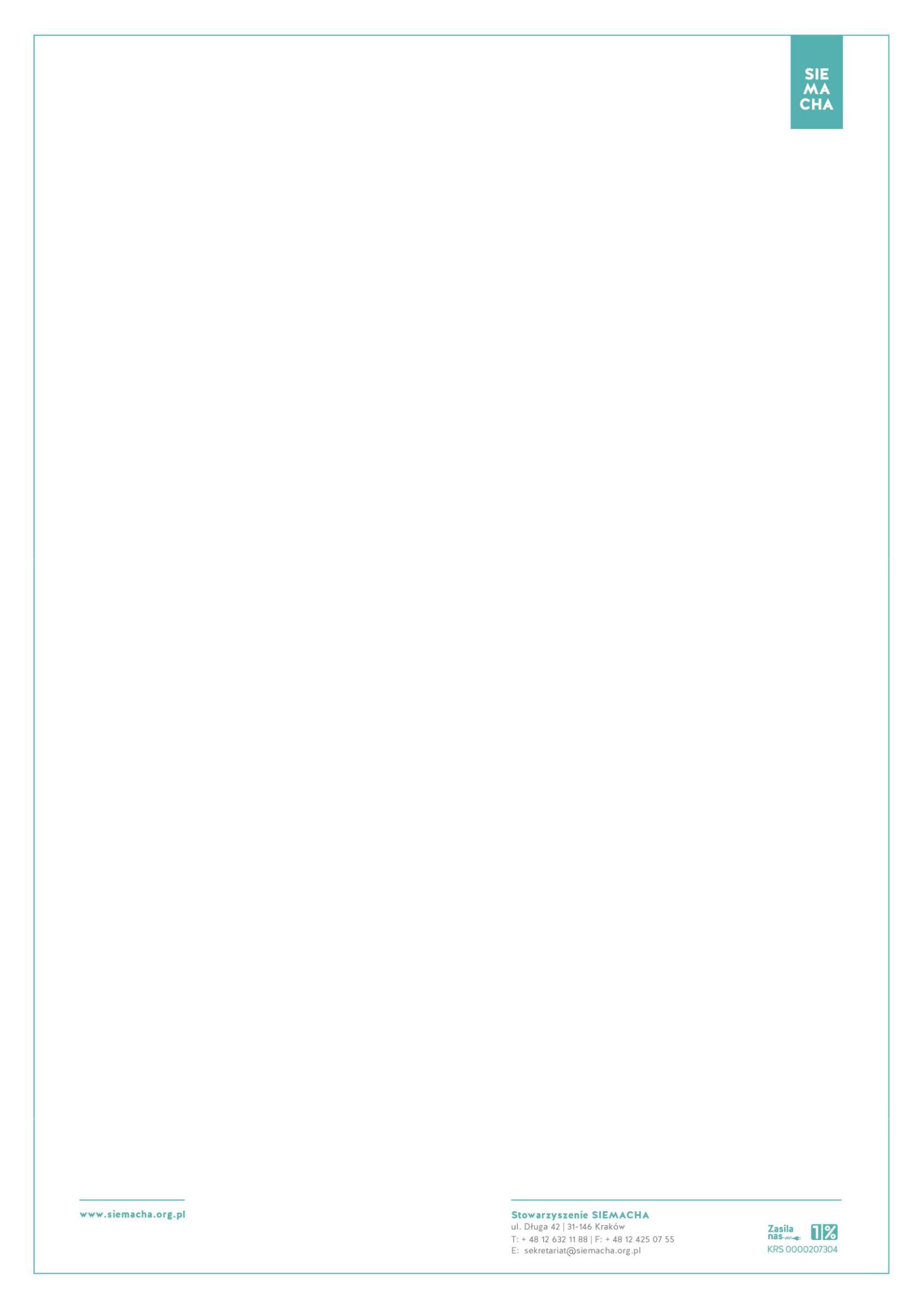 W przypadku rezygnacji z półkolonii z przyczyn innych niż zawinione przez Organizatora:do 7 dni roboczych przed rozpoczęciem półkolonii – Organizator uprawniony jest do zatrzymania zaliczki tytułem zryczałtowanych kosztów organizacji półkolonii, w terminie późniejszym niż określony w literze a. powyżej jednak wcześniej niż przed rozpoczęciem półkolonii,  Organizator jest uprawniony do dokonania potrącenia z wniesionych wpłat lub domagania się zapłaty kosztów rezygnacji (niezależnie) w wysokości 40% ceny półkolonii od osoby tytułem zryczałtowanych kosztów organizacji półkolonii,po rozpoczęciu półkolonii – Organizator uprawniony jest do zatrzymania całości opłaty za wykorzystane dni oraz 40% opłaty za wszystkie niewykorzystane dni półkolonii tytułem zryczałtowanych kosztów organizacji półkolonii. Klient ma prawo do zmiany osób zgłoszonych do udziału w półkolonii najpóźniej na 5 dni przed rozpoczęciem turnusuO uczestnictwie w półkolonii decyduje kolejność zapisów. Osoby nie zakwalifikowane zostaną wpisane na listę rezerwową oraz zostaną o tym poinformowane.Organizator zastrzega sobie możliwość odwołania turnusu na pięć dni roboczych przed rozpoczęciem się turnusu w przypadku niezgłoszenia się wymaganej liczby 8 uczestników.Stowarzyszenie SIEMACHA oraz pracownicy Centrum Rozwoju Com-Com Zone Prokocim przy ul. Kurczaba 29 , 30-868 Kraków  nie ponoszą żadnej odpowiedzialności za sprzęt elektroniczny (telefony komórkowe, tablety  itp.), pieniądze i inne rzeczy wartościowe, które uczestnik półkolonii zabierze ze sobą na wypoczynek.Używanie telefonów komórkowych, gier elektronicznych itp. jest dopuszczalne wyłącznie w czasie wskazanym przez wychowawcę. W każdym czasie rodzice w sprawach bardzo ważnych będą mogli kontaktować się z kierownikiem wypoczynku. Podczas zajęć zabronione jest korzystanie z telefonów komórkowych.Rodzic ma obowiązek rzetelnego uzupełnienia Karty Kwalifikacyjnej, zwracając szczególną uwagę na punkt , w którym należy opisać  stan zdrowia dziecka, wszelkie rodzaju alergie, choroby itp. Rodzic powinien skontaktować się z lekarzem pierwszego kontaktu w celu uzyskania zgody na pobyt dziecka w półkolonii oraz wykluczeniu przeciwwskazań do wykonywania dużej aktywności fizycznej (nauka pływania, piłka nożna, zajęcia fitness,  inne zajęcia sportowe).Organizator zastrzega sobie możliwość zmiany programu półkolonii. Rodzic ma obowiązek przygotować dziecko do przestrzegania zasad jakie będą egzekwowane podczas wypoczynku, związanych  z zachowaniem zasad higieny oraz zapisami  regulaminu.  Miejscowość, data                                   	        Czytelny podpis rodzica /prawnego opiekuna    …………………………………………   			…………………………………………………………………………………